Ковши для экскаваторов-погрузчиков(Terex, JCB, Komatsu, Hitachi, CAT, Case, New Holland, Volvo)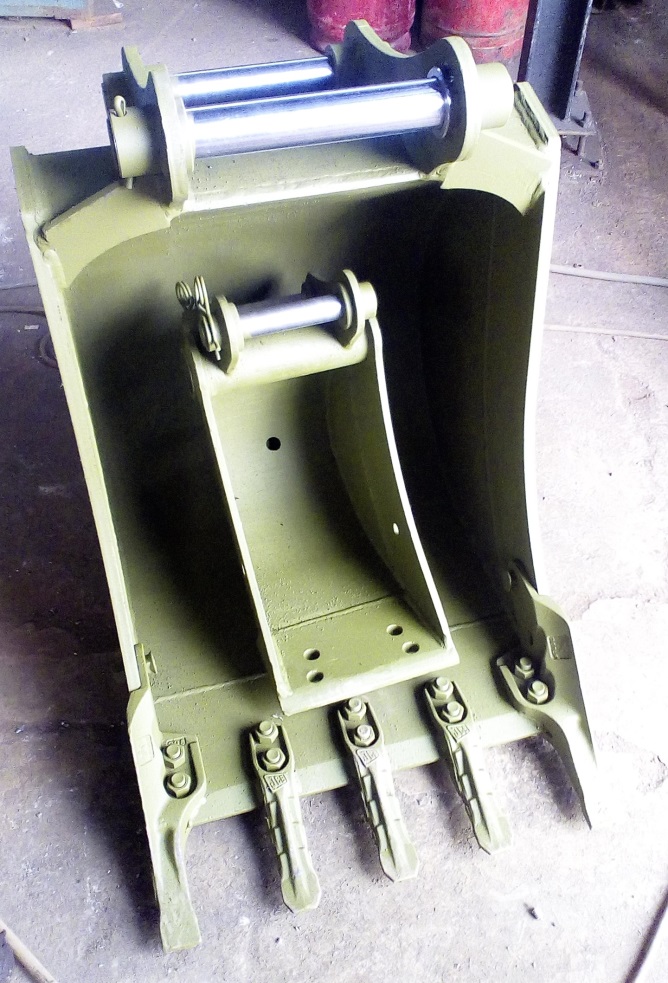 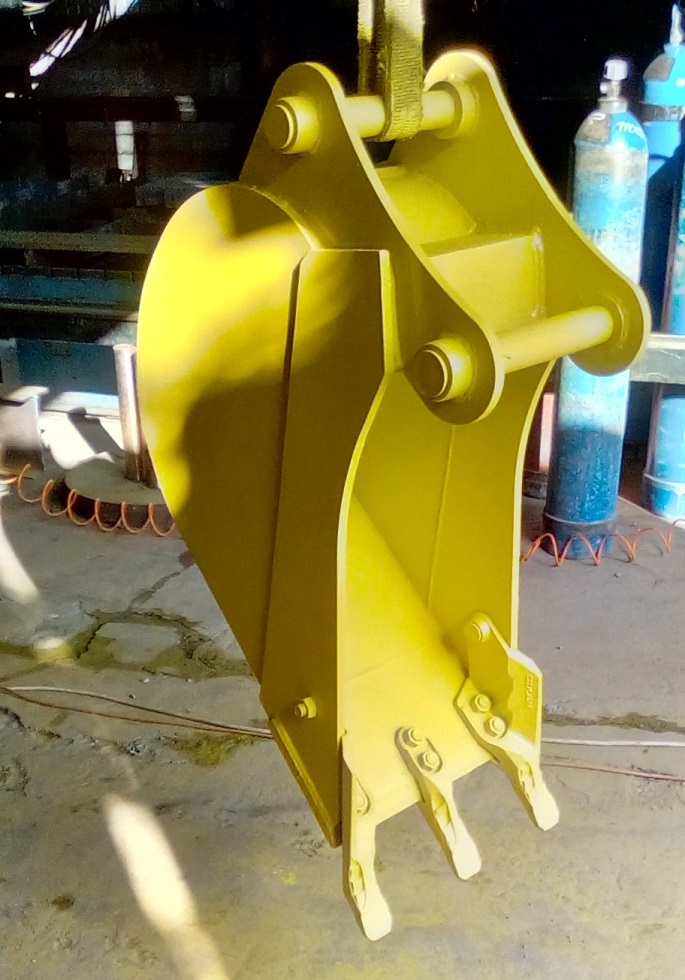 Ковши для экскаваторов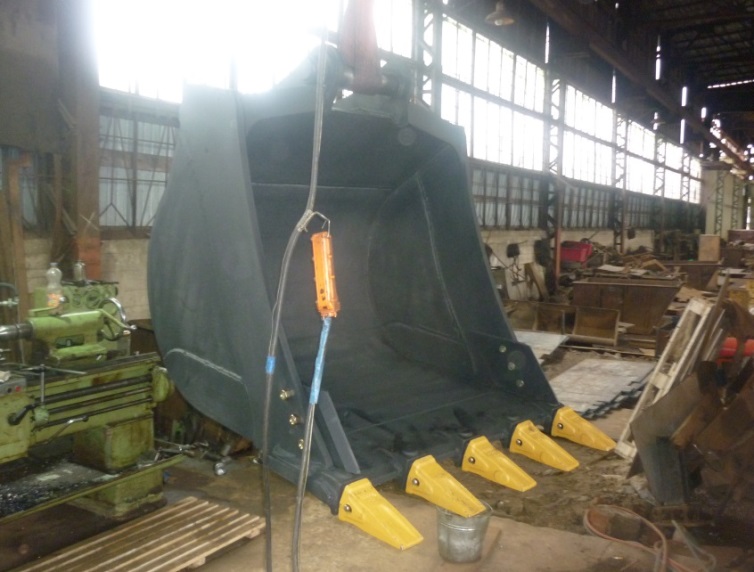 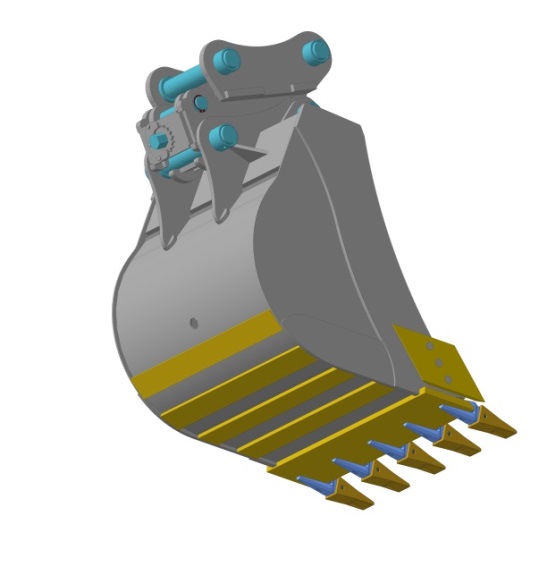 Быстросъемы механические (квиккаплеры)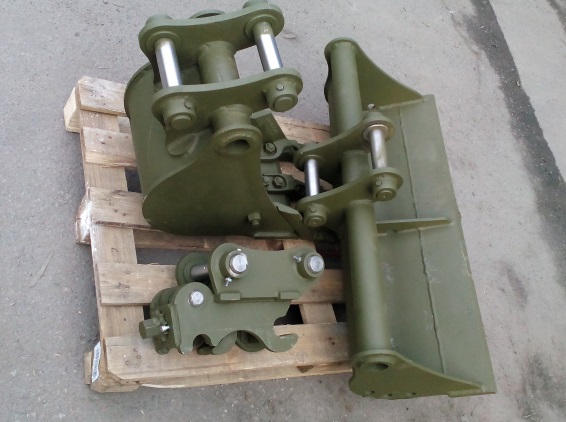 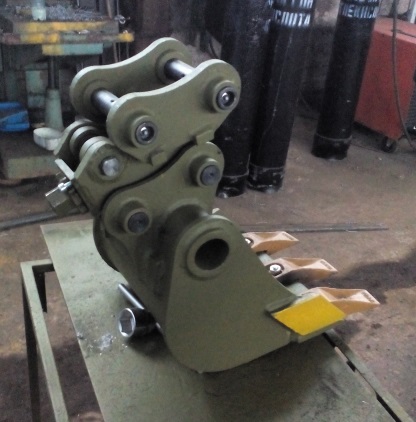 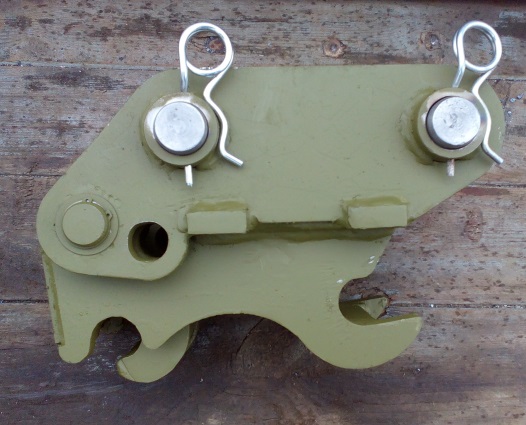 Ковши планировочные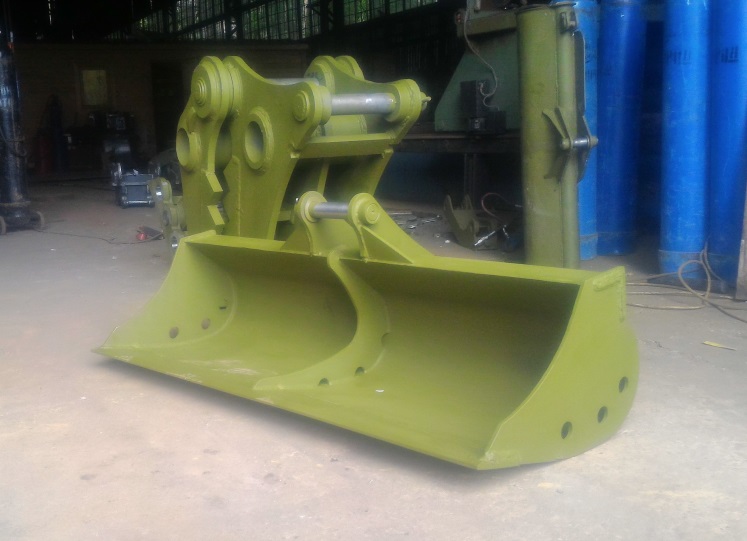 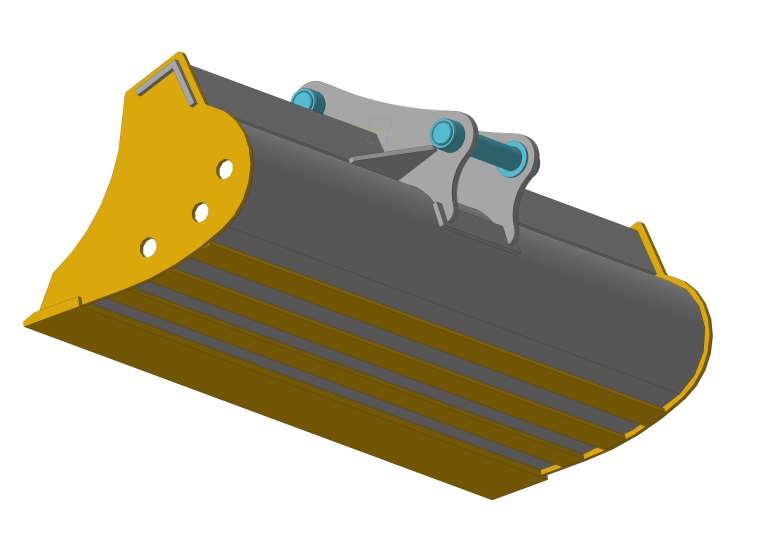 Рыхлители однозубые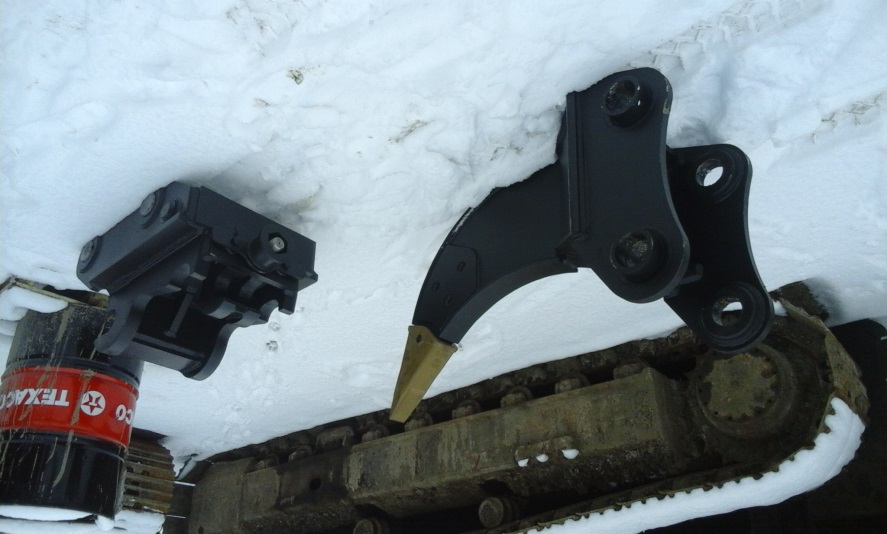 Вилы паллетные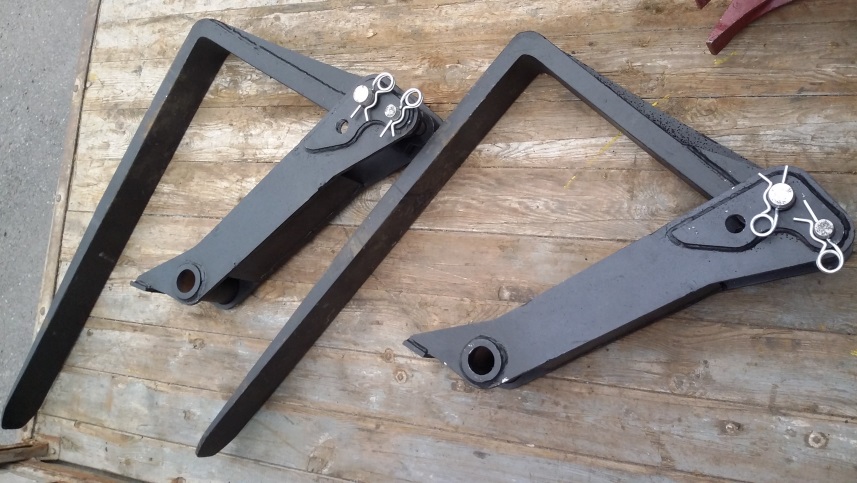 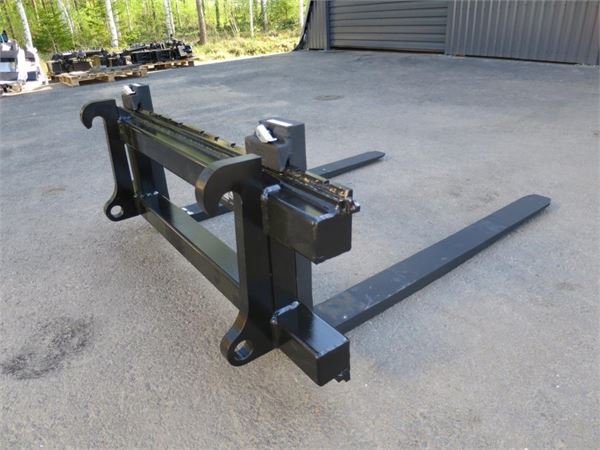 Ножи на ковш фронтального погрузчика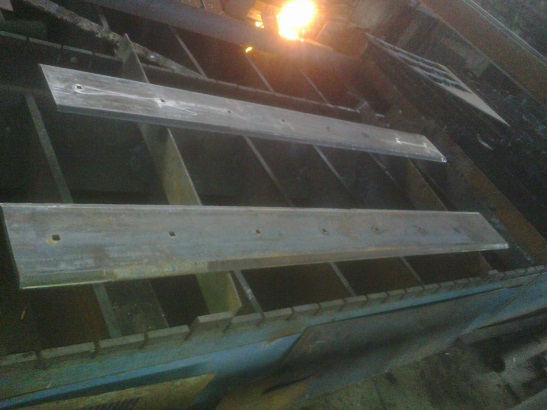 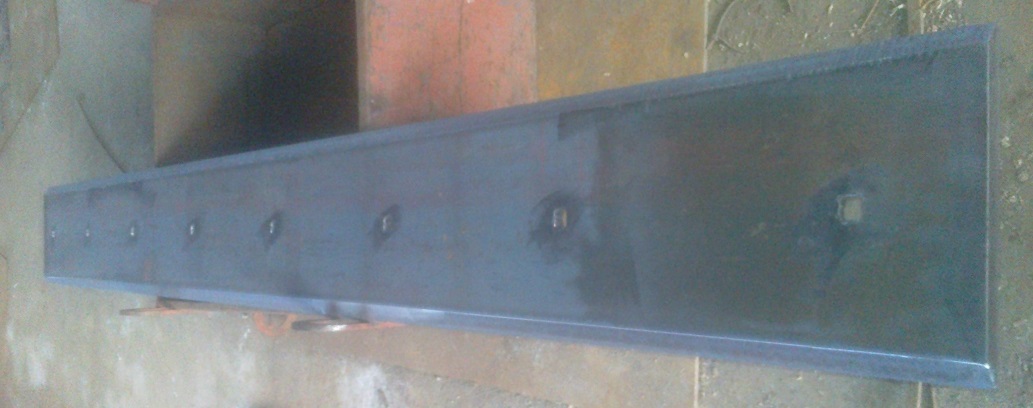 Ширина ковшаКол-во зубьевЦена с НДС (с зубьями и бокорезами) 1300 мм323.0002360 мм324.0003400 мм325.0004610 мм429.0005920 мм635.00061200 мм (планировочный)нож34.00071500 мм (планировочный)нож36.00081500 мм (механический поворот)нож55.00091500 мм (гидравлический поворот)нож65.000Ширина ковшаКол-во зубьевЦена с НДС10.5 м3370.00020.7 м3485.00030.8 м3595.00041.0 м35105.00051.2 м35125.00061.5 м36165.00071.8 м36190.00082 м37255.000Машина / механизмЦена с НДС1Мини-экскаватор           поджимной болт / пружина35.000 / 45.0002Экскаватор-погрузчик   поджимной болт / пружина           49.000 / 55.0003Экскаватор от 10-15 тонн65.0004Экскаватор от 16-22 тонн 85.0005Экскаватор от 22-30 тонн95.0006Экскаватор более 30 тонн110.000Ширина ковшаЦена с НДС11000 мм (мини-экскаватор)19.00021200 мм (мини-экскаватор)25.00031200 мм (экскаватор-погрузчик)34.00041500 мм (экскаватор-погрузчик) 36.00051500 мм (мех.поворот / гидро поворот)55.000 / 65.00061800 мм65.00072000 мм75.00082200 мм80.00091800мм / 2000 мм (гидравлический поворот)130.000 / 150.000Тип носителяЦена1Мини-экскаватор до 4 тоннОт 20.0002Экскаватор-погрузчик29.0003Экскаватор 15-22 тонн75.0004Экскаватор 22-28 тонн85.0005Экскаватор 28-32 тонн115.000Тип носителяЦена с НДС1Мини-погрузчики49.0002Экскаваторы-погрузчики59.0003Экскаваторы-погрузчики (В комплекте с крепежом на ковш)66.0004Фронтальные погрузчикиОт 70.0005Погрузчики на базе МТЗОт 17.000Толщина / глубина / ширина ковша / материалЦенаОт 2 штук112х110х3000   Borox500, 1 скос7.5006.900216х130х2500   Borox500, 1 скос14.50013.900320х200х2500   Borox500, 1 скос17.00016.000420х220х2500     Borox500, 2 скоса с отверстиями24.00023.0005       20х220х2500     10хснд, 2 скоса в 1 ряд отверстий14.50013.5006       20х250х2500     10хснд, 2 скоса с отверстиями16.00015.0007      20х220х2500     Сталь 20, 2 скоса в 1 ряд отверстий13.00012.0008       20х250х2500     Сталь 20, 2 скоса с отверстиями14.00013.0009       130х15х2500     Биметалл, без скосов7.0006.000